RACING CLUB D’EPERNAY HANDBALL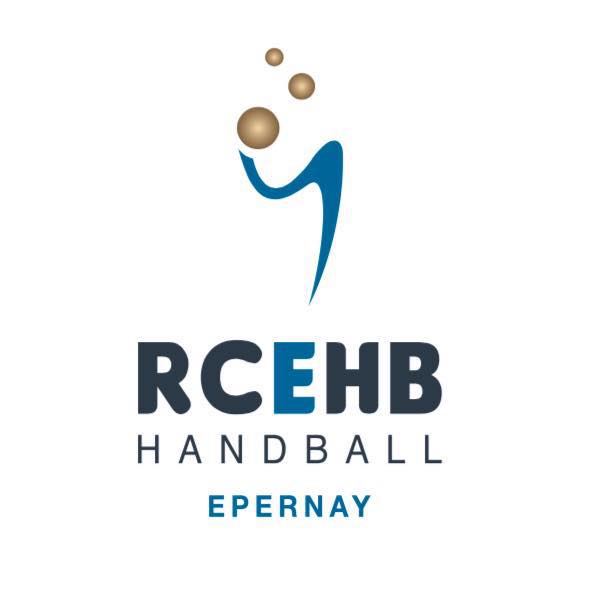 MODALITÉS DE RÈGLEMENT 2021/2022A remettre au secrétariat avec le dossierNOM du licencié : ………………………………………………………… 	Type de licence : ……………………….								(-15 G, -11F, Loisirs, Dirigeant …)Renouvellement de licence                     Création de licence                     Mutation 	Par chèque bancaire ou postal à l’ordre du R.C EPERNAY HANDBALL	1 chèque 		2 chèques	3 chèques (si nécessaire)Vous pouvez préciser au dos (crayon de mine) la date à laquelle vous souhaitez qu’il(s) soi(en)t tiré(s) si ce n’est le cas, le 1er sera présenté à l’encaissement dès réception, le 2ème au 1er décembre 2021, le 3ème vers le 31 janvier 2022.	A l’aide des Passeport Loisirs 	A l’aide de Coupons Sports ou Chèques Vacances 	En espèceCATÉGORIERENOUVELLEMENTRENOUVELLEMENTCRÉATIONCRÉATIONTARIF EXCEPTIONNELCOVIDTARIF EXCEPTIONNELCOVIDTARIF EXCEPTIONNELCOVIDTARIF EXCEPTIONNELCOVID2003 et avant SÉNIORS105 € 1 tee-shirt offert 180 €1 tee-shirt offert 2004-2005-2006Moins de 18 ans95 €1 tee-shirt offert 160 €1 tee-shirt offert 2007 et 2008Moins de 15 ans90 €1 tee-shirt offert 145 €1 tee-shirt offert 2009 et 20102011 et 2012Moins de 13 ansMoins de 11 ans80 €1 tee-shirt offert 130 €1 tee-shirt offert 2013 et 2014Section Mini Hand et -9 ans75 €1 tee-shirt offert 115 €1 tee-shirt offert 2015 et 2016   licence non compétitive               Handball 1ers Pas65 €1 tee-shirt offert 100 €1 tee-shirt offert Loisirs                licence non compétitive65 €1 tee-shirt offert 100 €1 tee-shirt offert 2017 et 2018             licence non compétitive               BABY HAND65 €1 mini ballon offert100 €1 mini ballon offertDirigeant GRATUITGRATUITGRATUITGRATUIT